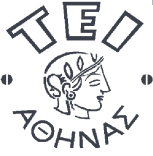 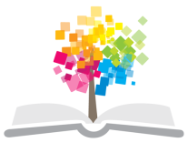 Στοιχεία Αρχιτεκτονικής (Ε)Άσκηση 3: Μελέτη (ανάλυση) αθηναϊκού κτηρίου Γιάννης ΚιουσόπουλοςΤμήμα Πολιτικών Μηχανικών Τ.Ε. και Μηχανικών Τοπογραφίας & Γεωπληροφορικής Τ.Ε.Κατεύθυνση Πολιτικών Μηχανικών Τ.Ε.Καλή δουλειά!Κάθε φοιτητής επιλέγει (όχι απαραίτητα από το συνημμένο κατάλογο) ένα συγκεκριμένο κτήριο στην Αθήνα, με αξιοπρόσεκτη αρχιτεκτονική, και το μελετά.  Στοιχεία όπως η θέση και ο ευρύτερος χώρος του κτηρίου, η εποχή, η ιστορία και τα κοινωνικοοικονομικά χαρακτηριστικά της περιοχής θα πρέπει να τύχουν εισαγωγικής μελέτης. Ο αρχιτέκτονας και τα σχέδια του κτηρίου θα αποτελέσουν τον πυρήνα της μελέτης, με επιζητούμενη ανάλυση-σχολιασμό για θέματα: αισθητικής, λειτουργικής χρήσης, κατασκευαστικών ιδιαιτεροτήτων και οικονομοτεχνικών παραμέτρων του κτηρίου.Ενδεικτικός κατάλογος αθηναϊκών κτηρίων ΣημειώματαΣημείωμα ΑναφοράςCopyright ΤΕΙ Αθήνας, Ιωάννης Κιουσόπουλος, 2015. Ιωάννης Κιουσόπουλος. «Στοιχεία Αρχιτεκτονικής (Ε). Άσκηση 3: Μελέτη (ανάλυση) αθηναϊκού κτηρίου». Έκδοση: 1.0. Αθήνα 2015. Διαθέσιμο από τη δικτυακή διεύθυνση: ocp.teiath.gr.Σημείωμα ΑδειοδότησηςΤο παρόν υλικό διατίθεται με τους όρους της άδειας χρήσης Creative Commons Αναφορά, Μη Εμπορική Χρήση Παρόμοια Διανομή 4.0 [1] ή μεταγενέστερη, Διεθνής Έκδοση.   Εξαιρούνται τα αυτοτελή έργα τρίτων π.χ. φωτογραφίες, διαγράμματα κ.λ.π., τα οποία εμπεριέχονται σε αυτό. Οι όροι χρήσης των έργων τρίτων επεξηγούνται στη διαφάνεια  «Επεξήγηση όρων χρήσης έργων τρίτων». Τα έργα για τα οποία έχει ζητηθεί άδεια  αναφέρονται στο «Σημείωμα  Χρήσης Έργων Τρίτων». 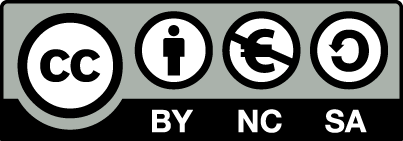 [1] http://creativecommons.org/licenses/by-nc-sa/4.0/ Ως Μη Εμπορική ορίζεται η χρήση:που δεν περιλαμβάνει άμεσο ή έμμεσο οικονομικό όφελος από την χρήση του έργου, για το διανομέα του έργου και αδειοδόχοπου δεν περιλαμβάνει οικονομική συναλλαγή ως προϋπόθεση για τη χρήση ή πρόσβαση στο έργοπου δεν προσπορίζει στο διανομέα του έργου και αδειοδόχο έμμεσο οικονομικό όφελος (π.χ. διαφημίσεις) από την προβολή του έργου σε διαδικτυακό τόποΟ δικαιούχος μπορεί να παρέχει στον αδειοδόχο ξεχωριστή άδεια να χρησιμοποιεί το έργο για εμπορική χρήση, εφόσον αυτό του ζητηθεί.Επεξήγηση όρων χρήσης έργων τρίτωνΔιατήρηση ΣημειωμάτωνΟποιαδήποτε αναπαραγωγή ή διασκευή του υλικού θα πρέπει να συμπεριλαμβάνει:Το Σημείωμα ΑναφοράςΤο Σημείωμα ΑδειοδότησηςΤη δήλωση Διατήρησης Σημειωμάτων Το Σημείωμα Χρήσης Έργων Τρίτων (εφόσον υπάρχει) μαζί με τους συνοδευόμενους υπερσυνδέσμους.Το περιεχόμενο του μαθήματος διατίθεται με άδεια Creative Commons εκτός και αν αναφέρεται διαφορετικά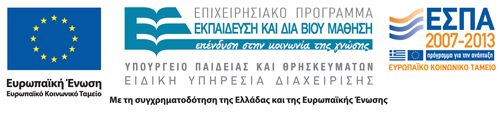 Το έργο υλοποιείται στο πλαίσιο του Επιχειρησιακού Προγράμματος «Εκπαίδευση και Δια Βίου Μάθηση» και συγχρηματοδοτείται από την Ευρωπαϊκή Ένωση (Ευρωπαϊκό Κοινωνικό Ταμείο) και από εθνικούς πόρους.Ονοματεπώνυμο φοιτητή/τριας: Αντικείμενο της άσκησηςΗ περαιτέρω εμβάθυνση στις αρχές της αρχιτεκτονικής, μέσω της μελέτης συγκεκριμένου κτηρίου στην Αθήνα.Χρονική διάρκεια2 εβδομάδες.Ατομική/ ΣυνεργατικήΑτομική.Προαπαιτούμενα/ Τρόπος εργασίαςΣυνιστάται ιδιαίτερα η αναζήτηση και η εντρύφηση σε πηγές για την αρχιτεκτονική στη σύγχρονη Αθήνα.  Ενδεικτικά προτείνονται οι ακόλουθες:  Εθνικό Ίδρυμα Ερευνών (Αρχείο Νεωτέρων Μνημείων), Αρχείο Νεοελληνικής Αρχιτεκτονικής (Μουσείο Μπενάκη), Ελληνικό Ινστιτούτο ΑρχιτεκτονικήςΕταιρεία MOnuMENTAΨηφιακό Ευρετήριο Ελληνικής Αρχιτεκτονικής (Περιοδικό ΔΟΜΕΣ),Ηλεκτρονική πλατφόρμα ενημέρωσης archisearchΠεριοδικό ΑΡΧΙΤΕΚΤΟΝΙΚΑ ΘΕΜΑΤΑ (στο e-περιοδικό για την αρχιτεκτονική greekarchitects.gr)ενώ οι φοιτητές θα πρέπει να επεκταθούν και σε άλλες αμιγώς βιβλιογραφικές πηγές.Μετά την ολοκλήρωση της άσκησηςΗ παράδοση γίνεται σε αναλογική μορφή, με απλά δεμένο τευχίδιο σελίδων Α4, με το εκτυπωμένο κείμενο(.doc) ή/και την εκτύπωση της παρουσίασης (.ppt, με 2 διαφάνειες ανά σελίδα). Το απαντητικό κείμενο (αρχείο .doc, έως 3.000 λέξεις) ή εναλλακτικά παρουσίαση (αρχείο .ppt, έως 30 διαφάνειες) πρέπει να περιλαμβάνει εισαγωγή, περιεχόμενα, κεφάλαια, συμπεράσματα, βιβλιογραφία και ενδεχομένως παραρτήματα.ΑξιολόγησηΗ τελική αξιολόγηση της άσκησης θα βασιστεί στην πληρότητα, την τεκμηρίωση και την επιμέλεια του παραδοτέου.Ακαδημία ΑθηνώνΜικρή Πολυκατοικία, Δ. Αρεοπαγίτου 17"Ασύρματος", ΦιλοπάππουΠανεπιστήμιο (κεντρικό κτήριο)Αστεροσκοπείο Αθηνών, Λόφος ΝυμφώνΣυγκρότημα Δίφρος, Αγία ΒαρβάραΕθνική ΒιβλιοθήκηΣαρόγλειο ΜέγαροΥποσταθμός ΔΕΗ, Γ' Σεπτεμβρίου 111Δημοτική Πινακοθήκη Δ. Αθηναίων… … …Πύργος Αθηνών, Λ. Μεσογείων 2-4Έπαυλη ΜάλκολμΚτήριο ΦΙΧ… … …… … …Ξενοδοχείο ΧίλτονΕθνική Τράπεζα, Αιόλου & ΣοφοκλέουςΜπλε ΠολυκατοικίαΑμερικανική ΠρεσβείαΝέο Μουσείο ΑκρόποληςΠροσφυγικά Λεωφ. ΑλεξάνδραςΟικία Βαλσαμάκη, ΦιλοθέηΝέα Βιβλιοθήκη στο Δέλτα ΦαλήρουΚτήριο Σταθμού ΜοναστηράκηΠολυκατοικία, Εμμ. Μπενάκη 118Κτήριο Δοξιάδη, Στρατ. ΣυνδέσμουΟικία Αγγελικής ΧατζημιχάληΣχολείο στον Αγ. Δημήτριο (Μπραχάμι)… … …Ανοικτά Ακαδημαϊκά ΜαθήματαΤεχνολογικό Εκπαιδευτικό Ίδρυμα ΑθήναςΤέλος ΕνότηταςΧρηματοδότησηΤο παρόν εκπαιδευτικό υλικό έχει αναπτυχθεί στο πλαίσιο του εκπαιδευτικού έργου του διδάσκοντα.Το έργο «Ανοικτά Ακαδημαϊκά Μαθήματα στο ΤΕΙ Αθήνας» έχει χρηματοδοτήσει μόνο τη αναδιαμόρφωση του εκπαιδευτικού υλικού. Το έργο υλοποιείται στο πλαίσιο του Επιχειρησιακού Προγράμματος «Εκπαίδευση και Δια Βίου Μάθηση» και συγχρηματοδοτείται από την Ευρωπαϊκή Ένωση (Ευρωπαϊκό Κοινωνικό Ταμείο) και από εθνικούς πόρους.©Δεν επιτρέπεται η επαναχρησιμοποίηση του έργου, παρά μόνο εάν ζητηθεί εκ νέου άδεια από το δημιουργό.διαθέσιμο με άδεια CC-BYΕπιτρέπεται η επαναχρησιμοποίηση του έργου και η δημιουργία παραγώγων αυτού με απλή αναφορά του δημιουργού.διαθέσιμο με άδεια CC-BY-SAΕπιτρέπεται η επαναχρησιμοποίηση του έργου με αναφορά του δημιουργού, και διάθεση του έργου ή του παράγωγου αυτού με την ίδια άδεια.διαθέσιμο με άδεια CC-BY-NDΕπιτρέπεται η επαναχρησιμοποίηση του έργου με αναφορά του δημιουργού. Δεν επιτρέπεται η δημιουργία παραγώγων του έργου.διαθέσιμο με άδεια CC-BY-NCΕπιτρέπεται η επαναχρησιμοποίηση του έργου με αναφορά του δημιουργού. Δεν επιτρέπεται η εμπορική χρήση του έργου.διαθέσιμο με άδεια CC-BY-NC-SAΕπιτρέπεται η επαναχρησιμοποίηση του έργου με αναφορά του δημιουργού και διάθεση του έργου ή του παράγωγου αυτού με την ίδια άδεια. Δεν επιτρέπεται η εμπορική χρήση του έργου.διαθέσιμο με άδεια CC-BY-NC-NDΕπιτρέπεται η επαναχρησιμοποίηση του έργου με αναφορά του δημιουργού. Δεν επιτρέπεται η εμπορική χρήση του έργου και η δημιουργία παραγώγων του.διαθέσιμο με άδεια CC0 Public DomainΕπιτρέπεται η επαναχρησιμοποίηση του έργου, η δημιουργία παραγώγων αυτού και η εμπορική του χρήση, χωρίς αναφορά του δημιουργού.διαθέσιμο ως κοινό κτήμαΕπιτρέπεται η επαναχρησιμοποίηση του έργου, η δημιουργία παραγώγων αυτού και η εμπορική του χρήση, χωρίς αναφορά του δημιουργού.χωρίς σήμανσηΣυνήθως δεν επιτρέπεται η επαναχρησιμοποίηση του έργου.